      Hội Y học TP. Hồ Chí Minh                        Cộng hòa Xã hội chủ nghĩa Việt NamHỘI NỘI SOI CƠ-XƯƠNG-KHỚP                           Độc lập – Tự do – Hạnh phúc         						                              ------------THÔNG BÁO SỐ 2V/v HỘI NGHỊ KHOA HỌC THƯỜNG NIÊNLẦN THỨ V NĂM 2018	Kính gởi:Được sự đồng ý của Hội Y học TP. Hồ Chí Minh, Hội Nội soi Cơ-Xương-Khớp tp. Hồ Chí Minh sẽ tổ chức Hội nghị khoa học, cụ thể như sau:- Đây là Hội nghị thường niên lần thứ V của Hội Nội soi Cơ-Xương-Khớp TP. HCM.I- BAN TỔ CHỨC:* Chủ tịch Hội nghị, Trưởng Ban tổ chức: PGS BS Lê Chí Dũng.* Tổng Thư ký, Trưởng Ban khoa học:  TS BS Tăng Hà Nam Anh.* Thành viên: PGS Đỗ Phước Hùng, PGS Cao Thỉ, PGS Bùi Hồng Thiên Khanh, BS Trương Công Dũng, BS Trần Đăng Khoa, BS Nguyễn Thành Chơn, BS Hoàng Mạnh Cường, TS Phạm Chí Lăng, TS Trương Trí Hữu, TS Võ Thanh Toàn, ThS Phan Đình Mừng, ThS Nguyễn Ngọc Tuấn, BS Hồ Quang Hưng, BS Huỳnh Bá Lĩnh, TS Phan Đức Minh Mẫn, TS Võ Quang Đình Nam, BS Lê Gia Ánh Thỳ, ThS Cao Bá Hưởng, ThS Nguyễn Đức Thành, ThS Dương Đình Triết, BS Phạm Thế Hiển, BS Võ Châu Duyên, BS Ngô Văn Thái, ThS Nguyễn Văn Hiến, BS Nguyễn Viết Thông, BS Trần Bình Dương, KTV Nguyễn Thị Ngọc Phiên và cộng sự.II- CHỦ ĐỀ & MỤC ĐÍCH: Hội nghị sẽ là dịp:Sơ kết các hoạt động chuyên môn, thành quả nghiên cứu khoa học của ngành nội soi cơ-xương-khớp qua chặng đường hình thành và phát triển.Trao đổi khoa học với các chuyên gia nội soi khớp và y học thể thao hàng đầu của Úc, Pháp, Ấn Độ… nhằm nâng cao trình độ chẩn đoán và điều trị bệnh cơ-xương-khớp bằng phẫu thuật nội soi cũng như tăng cường tình hữu nghị với bạn bè 5 châu.Chủ đề của Hội nghị:     “Kỹ thuật nội soi khớp, những bước tiến mới”   III- THỜI GIAN:- Thứ sáu và  thứ 7 ngày 18-19/05/2018 	   IV- NỘI DUNG& ĐỊA ĐIỂM:Thứ 6 ngày 18/05/2018: Tại Trung tâm phẫu thuật thực nghiệm Đại học Y dược, 217 Hồng Bàng, Quận 5, TP.HCM.Buổi sáng: Bài Giảng8.30-9.30: Nội soi khớp cổ chân: Những kỹ thuật cơ bản và ứng dụng. Báo cáo viên: Bs Andrew Beischer, Úc. 9.30- 10.30: Chiến lược điều trị khuyết sụn tại xương sên vùng cổ chân. Báo cáo viên: Andrew Beischer10.30- 11.30: Các giai đoạn và chiến lược ngoại khoa điều trị bàn chân bẹt ở người trưởng thành. Báo cáo viên: Andrew Beischer11.30-12.00: Chiến lược điều trị ngoại khoa cho mất vững phía ngoài cổ chân. Báo cáo viên: Trương Công Dũng. 12.00-12.30: Ăn trưa. Buổi chiều: Tập huấn trên xác tươi.12.30-2.00pm: Nội soi khớp cổ chân: kỹ thuật cơ bản và chiến lược điều trị khuyết sụn tại vùng xương sên. Giảng viên: Tăng Hà Nam Anh.2.00-3.30pm: Chiến lược điều trị ngoại khoa bàn chân bẹt. Giảng viên: Andrew BeischerThứ 7 ngày 19/05/2018: Tại Khách sạn Equatorial: 242 Trần Bình Trọng, Quận 5, Hồ Chí Minh. 8.00-8.30: Đón tiếp đại biểu8.30-9.30: Đại hội bầu lại Ban Chấp Hành hội nội soi cơ xương khớp TP.HCM. 9.30-10.00: “Nội soi khớp háng từ chỉ định đến thực hành”. Báo cáo viên: Bs Ruslan, Malaysia, chủ tịch hội thay khớp đông nam á. 10.00-10.50: Thoái hóa khớp cổ chân: các giai đoạn và việc điều trị bằng ngoại khoa(nội soi, đóng cứng khớp và thay khớp). Báo cáo viên: Andrew Beischer 10.50-11.20: “Chiến lược điều trị tổn thương kết hợp PCL và PLC” Bs Pháp. 11.20-11.50: “Chiến lược điều trị rách chóp xoay rất lớn”: BS Ashish Babhulkar, chủ tịch hội khớp vai Ấn độ11.50-12.20: “ Gân dưới vai và các kiểu tổn thương”: kỹ thuật và cách xử trí” : BS Ashish Babhulkar, chủ tịch hội khớp vai Ấn độ.12.20-12.50:“Trật khớp vai ra sau: cách phân loại và lựa chọn điều trị”: BS Ashish Babhulkar, chủ tịch hội khớp vai Ấn độ.12.50-2.00pm: Ăn trưa. IV.  LỆ PHÍ:Trước Thứ ba 28/03/2018: * Hội thảo viên Việt Nam: 1.000.000 vnđ (một triệu đồng)Trước khi hội nghị diễn ra (trước 15/05/2018): * Hội thảo viên Việt Nam: 1.500.000 vnđ (một triệu năm trăm ngàn đồng) cho mọi đối tượng.Đăng ký tại chỗ: * Hội thảo viên Việt Nam: 2.000.000 vnđ (hai triệu đồng) cho mọi đối tượng.Lệ phí trên bao gồm:Phí tham dự hội thảo và tập huấn tập huấn trên xác, cơm trưa và giải lao giữa giờ và Kỷ yếu hội nghị. Lưu ý:Quý hội thảo viên tham gia “Tiệc chiêu đãi – Gala dinner” sẽ đóng thêm 500.000 vnđ. Mức phí trên áp dụng với hội thảo viên là Bác sĩ, nếu hội thảo viên là Điều dưỡng hoặc kỹ thuật viên thì mức phí đóng sẽ bằng nửa phí đối với bác sĩ. Cách thức đóng lệ phí:Lệ phí tham dự hội nghị, phí dự tiệc Gala Dinner và tiền tài trợ gởi về tài khoản Hội Nội soi Cơ-Xương-Khớp, ngân hàng Vietcombank chi nhánh TP. Hồ Chí Minh:	Tên tài khoản: HOI NOI SOI CO-XUONG-KHOP TPHCM	Số tài khoản:   0071000798551 (VND)			0071370798614 (USD)Trân trọng kính mời quý bệnh viện, các khoa CTCH, các hội chuyên khoa cơ-xương-khớp và quý bác sĩ tham dự, báo cáo khoa học. Các bác sĩ có thể liên hệ với các công ty dược hoặc trang thiết bị y tế để được tài trợ.            Trân trọng kính mời quý công ty trang thiết bị y tế, công ty dược tham gia và tài trợ cho hội nghị.MẪU ĐĂNG KÝ THAM DỰ HỘI NGHỊ NỘI SOI CƠ-XƯƠNG-KHỚP 2018Họ và tên:                                              Chức vụ:				  Chức danh, Học vị:Cơ quan:Địa chỉ liên lạc:Điện thoại:                               Fax:                              E-mail:Đăng ký:Tham dự hội nghị Tham dự tập huấn trên xác tươi:                     Tham dự Gala-Dinner:                                     Ngày          tháng          năm 2018	       Ký tên(Đề nghị quý vị photocopy thành nhiều bản cho các đồng nghiệp khác sử dụng. Xin cắt, điền các chi tiết và gởi về theo các địa chỉ sau đây. Rất cám ơn).*** Địa chỉ đăng ký tham dự hội nghị và gởi bài báo cáo: website của hội nghị.Khi cần, xin liên hệ với:1) PGS Lê Chí Dũng- Chủ tịch Hội nghị. ĐT: 090.533.9999. E-mail:  lechidung_md@yahoo.com; lechidung.bs@gmail.com.2) TS BS Tăng Hà Nam Anh- Trưởng Ban khoa học.  Điện thoại: 093.300.2400; 091.363.0416. E-mail:  tanghanamanh@yahoo.fr3) Tham khảo thêm chi tiết ở trang web www.hoinoisoicoxuongkhop.com và fanpage Hội Nội soi cơ-xương-khớp TP.HCM.        Trưởng Ban khoa học		                          Chủ Tịch Hội nghị 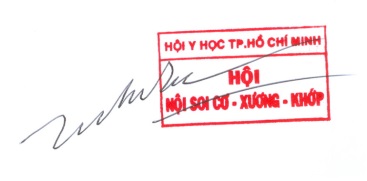                         TS BS TĂNG HÀ NAM ANH                                PGS BS LÊ CHÍ DŨNG